  Christ Church Member Information Form		date: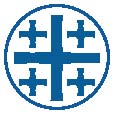 Please fill out the following information and return to the parish office at 5655 N. Lake Drive, Whitefish Bay, WI or pam@christchurchwfb.org. Include birth year for each member of your family. Adult birth year does not show up on any reports that are made public but is necessary for parish records. Adult’s Full Name:						Adult’s Full Name:Preferred name or nickname:					Preferred name or nickname:Address:       							Address:City, State, Zip Code:						City, State, Zip Code:Home Phone:  							Home Phone:Cell Phone:	 						Cell Phone:				E-mail:								E-mail:Date of birth:							Date of birth:Baptized: yes/no    Date:						Baptized: yes/no    Date:		Confirmed: yes/no    Date:					Confirmed: yes/no    Date:Married: yes/no    Date:						Married: yes/no    Date:	Occupation:							Occupation:Church background:						Church background:Previous church: 						Previous church:Child’ Full Name:						Child’s Full Name:Preferred or nickname:						Preferred or nickname:Date of birth:							Date of birth:Baptized: yes/no    Date:						Baptized: yes/no    Date:		Confirmed: yes/no    Date:					Confirmed: yes/no    Date:							(over)Child’ Full Name:						Child’s Full Name:Preferred or nickname:						Preferred or nickname:Birthdate:							Birthdate:Baptized: yes/no    Date:						Baptized: yes/no    Date:		Confirmed: yes/no    Date:					Confirmed: yes/no    Date:Please list current grade levels of any school-aged children:Any other pertinent information:	Please email a current family photograph to be used in the parish online directory. To view the directory for examples of photos, go to www.christchurchwfb.org and click on “Directory.”  The password is: churchfam10. The directory is for the use of parishioners only.  Do not share the password with non-church members.Christ Church occasionally uses photos and videos of our community life on our website or in printed material, such as our church newsletter.  We do not attach names with pictures.  If you would prefer that you or your child's picture not appear in these formats, please contact the office: pam@christchurchwfb.org.